昆八中2018-2019学年度上学期期中考（答案）平行高二英语试卷命题教师：平行高一备课组    审题教师：平行高一备课组                           （考试时间：120分钟  满分：150分）  第一部分  听力（共两节，满分30分）1-5 CABBA 			6-10 ABCCA			11-15 BABBA 		16-20 CACBC第二部分  单项选择题 (共10小题；每小题1分，满分10分)21．D【解析】修饰smile 用satisfying, 人做主语用satisfied。所以选D。22．A【解析】意为赞成，其他意为纪念，处于危险中，搜寻。所以选A。23．B【解析】考点：考查词组辨析句意：拆开这个照相机很容易，然而把这些零件再安在一起很困难，所以你必须很好的保留说明书。take over接管；take up开始从事；take down记下；take apart拆开。所以选B。24．A【解析】考查过去分词做时间状语。句意：在一群孩子的簇拥下，老人看起来很高兴。此处the old man和surround之间是被动关系，是过去分词做时间状语。所以选A。25．D【解析】考查倒装句。句意：他关掉灯，正准备离开教室，就在这时，天下起了大雨。Only修饰的状语放在句首，后面的主句要部分倒装。所以选D。A【解析】考查动词搭配。句意: 你要另付一笔钱支付保险费用。 cover, 够支付。所以选A。C【解析】考查非限制性定语从句。句意：她带着她的三个朋友，他们三个中没有一个人我曾见过。表示“部分的词语+of+关系代词” 在非限制性定语从句指人只能用whom。所以选C。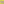 B【解析】考查不定式做目的状语。句意：当那位著名的女演员走进了教室，所有的孩子都转过头去看她。所以选B。B【解析】意为由某人抚养长大，其余为切碎，建立起，挑选（捡起，无意中学会）。所以选B。C. 【解析】意为无论她多努力，都没及格。所以选C。阅读理解 (共两节，满分30分)第一节（共10小题；每小题2分，满分20分）A【答案】ACD【解析】31 A 排除法 首先文章从申请日期，课程，报名步骤和花费四方面介绍了King's College Summer School的一个英语训练课程。从这点我们可以看出与旅游指南，课本，电话簿无关。所以选A。32 C从第一段Trips to museums and culture centers are also organized.可以看出。所以选C。33 D由cost一栏可以看出200+100+200=500 因为题干里说live with your  relatives  in  New  York故可以不加住宿费用400。所以选D。B【答案】DBB【解析】34 D 从However, he can play very difficult musical pieces by musicians such as Chopin and Beethoven just a few minutes after he hears them.所以选D35 B 从Samuel wanted to become a lawyer as it was the wish of his parents, but music teachers told him he should study music instead.所以选B。36 B 从Samuel says confidently,“It’s all about super memory---I guess I have that gift.”所以选B。C【答案】CCBA【解析】本文是一篇说明文。通过科学研究表明猫和狗在一定的情况下是能够和平相处的。如果先收养猫并且猫不到6个，狗不到一年，他们就能顺利地和平相处。通过观察他们不能和平相处的原因是他们之间误解了彼此的身势语而造成的。但有趣的是猫和狗能够相互学习彼此的身势语，这样他们就能和平相处。37 C考查细节理解。根据第二段while aggression and fighting were observed in 10% of the homes. One reason for this is probably that some of their body signals were just opposite.所以选C。38 C考查细节理解。根据文章第三段In homes with cats and dogs living peacefully, researchers observed a surprising behaviour. They are learning how to talk each other’s language.所以选C。39. B考查细节理解。根据文章第四段中的They can learn to read each other’s body signals, suggesting that the two may have more in common than was preciously suspected.所以选B。40 A考查推理判断。根据文章的最后一段可知，在动物王国，人们公认的猫和狗都能和平相处，何况人呢？所以选A。第二节（共5小题；每小题2分，满分10分）【考点】教育类阅读。【答案】GFDBC【解析】试题分析：本文就如何养成良好的阅读习惯提出了一些建议。41 G根据第一句Realize that reading is enjoyable if you have a good book.要认识到读一本好书是一种享受 和If you have a difficult book and you are forcing yourself through it, it will seem like a task. 如果书太难，读起来像在完成任务，可知应该放弃它，找另外一本你喜欢的。所以选G。42 F根据本段最后一句For example, make it a habit to read during breakfast and lunch and even dinner if you eat alone养成在独自用餐时读书的习惯，可知，这意味着不管你多么忙，你都会阅读。所以选F。43 D 根据Always carry a book.可知无论去哪里，要随身带着一本书。所以选D。44 B根据Find a place in your home where you can sit in a comfortable chair在家里找一个有舒服座椅的地方和There shouldn’t be a television or a computer near the chair, and no music or no noisy family members/ roommates.座椅旁不应该有电视，电脑和音乐，也不应该有喧闹的家人或室友。可知找一个安静的地方。所以选B。45 C根据If you really want to read more, try cutting back on time on TV or the Internet如果你真的想读书，要减少看电视或上网的时间，可知这可能对某些人来说很难。所以选C。语言知识运用（共三节，满分55分）第一节 完型填空（共20小题；每小题1.5分，满分30分）【答案】46---50 CBDAC   51---55 BDCAB   56---60 DBDCA   61---65 CAABD【解析】46 C 考察词义及上下文，根据前一句中restaurant和本句的wait table可以推断出选C项waitress。47 B 考察句意和常识，“在和一位经验丰富的服务生共事了几天之后，我被允许独立侍桌”。48 D 考察词义及上下文，“第一周一切都很顺利”。49 A “我被分配到离厨房很近的几个桌位”，表示“分配”之意应用given。50 C 考察上下文，此处表示转折应用however。51 B “整个餐厅都是人”，根据上下文语篇可知本文是在讲述发生在餐厅里的一件事。52 D “每一步都走得很小心翼翼”，应用minding.53 C 从后文中看出作者看到这个tray stand是非常开心，后文也再次提到pleased with everything。54 A “它和以往我练习和训练使用的不同”，应用trained。55 B “它的手柄使它用起来活动自如”, easy to move around。56 D 考察句意，“连我都开始相信这套动作我做起来是如此自如和得心应手”。57 B 考察句意，“我和我的老伴都非常乐意看你工作的样子”。58 D “你的托盘架看起来非常好用”，从前文上一段可以看出tray stand使用自如。59 C 根据句意，可以看出是两位老人吃完饭要走了，应用leave。60 A 根据下一段中的句子“I had set my trays on his wife’s orthopedic walker (助步器).”可知，是作者把老太太的助步器当成了自己餐馆的托盘架了，所以老太太吃完饭要离开需要拿回自己的walker助步器。61 C 句意为“刚开始我没听懂和理解他这句话的意思”，message表示说话的信息。62 A 根据本句but的转折之意，“我的身体像坚冰一样死死冻住，但我的脸却像熊熊烈火在燃烧，变红了。63 A 考察句意，作者因错把老太太的助步器当作自己餐厅的托盘架而感到尴尬无地自容，get into a hole and hide.64 B 考察句意和上下文，“自此，我从很多错误中吸取了教训，比如我刚刚讲述的这个错误”，describe意为“描述，讲述”。65 D “我学会了凡事更谨慎且不要过于想当然”，careful意为“小心，谨慎”。第二节 语法填空（共10小题；每小题1.5分，满分15分）【答案】66. wherever/where   67. to      68. is        69. commercial    70. that/which71. known          72. other    73. to buy    74. an           75. where第三节 单词拼写（共10小题；每小题1分，满分10分）【答案】76. impression		77. optimistic		78. assist		79. journalist/ reporter		applied		81. fastened		82. constantly		83. guilty		84. bleeding		85. unbearable写作（共两节，满分25分）短文改错（共10小题；每小题1分，满分10分）I’m very glad to have received the letter you sent me two week ago. I have been thinking                                                 weeksabout a question you asked me. In my opinion, you should come back after finish your study     the                                                         finishing abroad. For one reason, that you are studying is bad needed nowadays in our country. It will be                    what                badlyquite easy for you ∧ find a good job. In fact, I knew a few big companies in our city hope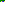                 to                         knowto hire people like you. For another one reason, I think it will be most convenient for you to                                                        morelook after your parents when they are getting old. But this is only my point of view. It is up for                                                                             toyou to make a right choice.86. week改为weeks：前面有two，表示复数87. a改为the：特指之前问的那个问题88. finish改为finishing：after后面用ing形式89. that改为what：引导主语从句90. bad改为badly：副词修饰动词need91. you后面加to：it’s +adj.+for sb.+to do92. knew改为know：前后时态一致93. 去掉one：for another reason 固定搭配94. most改为more：比较级，“更…”95. for改为to：固定搭配it is up to you第二节 书面表达（满分15分）Possible vision                                                                              Sunday
Dear Peter,
	I am very glad that my mother is coming this afternoon by air. But I have to give a lecture and have no time to meet her. I am writing to ask you to meet my mother at the airport at 3:30 p.m. for me. As you have never seen her before, I will say something about her to help you recognize her. She is around sixty years old, fat and short, with a long face and gray hair. I have been told she is dressed in a white blouse and brown trousers and she will take a yellow suitcase with her. 
	I will be grateful to you for your help.
　　                                                                                            Yours,
                                                                                                 Li Hua听力部分录音材料Text 1M: Hi! What drink can I get for you today? Maybe an iced green tea?W: No, thank you. I would like a large coffee, with no cream and two sugars. And please make sure it is hot enough!Text 2M: Pardon me, did you drop this?W: Oh, thank you. I’m going to take my English test, and I need to use this book during the test.M: Well, I’m glad I saw it. Good luck!Text 3W: I was hoping to get some bread from the shop before it closes.M: My watch says 6:50, so we have around 40 minutes left to get there and buy the bread.Text 4W: What are you doing now, Bob? The old grass still hasn’t been cleared. Do you really have time to sit and stare at the backyard?M: I’m making the time. It’s important to take breaks, you know.Text 5M: Oh, no. There’s an accident up ahead. The traffic is stopping. I wish we had taken the subway.W: That’s not good. We need to call the boss and tell him we won’t be on time.M: You’re right. We got in a lot of trouble last time, because we didn’t tell him we would be late!Text 6W: Good morning. Have you talked with Marsha about the sales meeting on Tuesday?M: She just called. The sales report was expected to arrive yesterday but it only came in this morning. She needs to analyze all the data, so she asked if we could reschedule the meeting for Wednesday morning.W: Well I’m leaving for a business trip that day, but I can make myself available for an early morning meeting. Would you call her and reschedule the meeting?M: OK, I will do that as soon as possible.Test 7W: Where do you want to go for lunch today? I’ve really been wanting to try the new sushi place down the street. Or we could get Mexican food --- your favorite!M: I actually brought my lunch to work today. My wife made roast beef last night, so I made a sandwich with the meat for lunch. She makes the best roast beef!W: Really? That’s great my husband does most of the cooking at home. He loves to make hamburgers and hot dogs. I’m not much of a chef. Maybe we could all have dinner together sometime.M: That’s a great idea! My wife loves hosting dinner parties. I’ll ask her when I get home.W: Cool! I’ll check with my husband. That’ll be fun.Test 8W: I’m thinking about teaching myself to play the piano. What do you think? Do you play any musical instruments?M: Actually, I’ve been wanting to learn how to play the guitar. I’ve heard that it’s pretty easy to teach yourself. There are a lot of videos about it online. I don’t know about the piano, though. That seems more technical and harder to play, especially because you have to be able to read music. But if you do learn, maybe we could start a band! I could play lead guitar and you could play the keyboard. I’ve always thought that would be a fun thing to do: be in a band.W: Yeah, me too! We could practice in my parents’ garage after school. And we’d think of a cool name for our group.M: Well, let’s do it! First, we’ve got to learn the instruments, though. Can you read music at all?W: I can. I learned how in music class. I think we can do this. I can’t wait to get started.Test 9M: How exciting the school basketball game was last night! You were there, right? I couldn’t believe they won at the last second!W: I know! I was there. I never miss a game, because my best friend is on the team. I was so proud of them. After being behind at halftime, they came back strong and then got that winning basket at the very end!M: Yeah! Everyone went wild, throwing things into the air. Look! You can still see bits of papers on the gym floor.W: Oh, yeah! Well, gym class won’t be half as exciting as the game that happened in here.M: That’s for sure. Are you going to watch their practice this afternoon since your friend is playing? My little brother is on the team. He said they’re having a serious practice to get ready for the big game against the No.1 team on Friday.W: I don’t think I’ll go to the practice. But I’ll definitely be at the big game! I’ll probably make a sign tonight to cheer them on. I’m looking forward to it!Test 10Hello, dear ones. Thank you for coming over this afternoon to talk with Patrick and me. We wanted to talk to you all at once to answer any questions or concerns you may have about our news. Most of you know I have been experiencing a sore throat. It just won’t go away, and sometimes makes my breathing difficult. I also feel very tired for a while now. Well, I finally went to the doctor last week and had some tests done. I just received the test results yesterday. Unfortunately, I have a spot on my upper lungs near my throat that the doctor believes may be cancer. Now, please don’t get upset. Patrick and I are choosing to be very positive about this situation. It may not even be cancer. Even if it is, we can still treat it. My doctor said that a lot of cancer nowadays can be cured. We told the kids today, and they were very brave about it. We would appreciate all the support and help you can give us during this challenging time. We love you all!